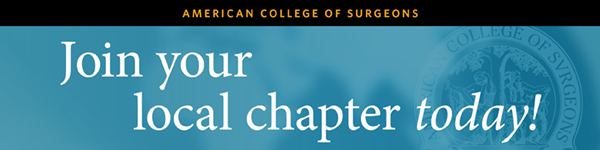 Dear Dr. insert name,Congratulations on your acceptance as an Initiate into the American College of Surgeons! The insert chapter name is pleased to learn of your upcoming Fellowship, and I would like to formally invite you to become a member of our active chapter. In recognition of your accomplishment, our chapter is pleased to offer you free membership for your first year as a Fellow. You can join today by contacting name of Executive Director/Admin at phone number and email address. Joining the insert chapter name will enhance your membership in the American College of Surgeons as we offer benefits such as the opportunity to network with surgical peers locally, to participate in advocacy activities at the state and federal levels, and to conveniently offer educational meetings with CME, to name just a few. To learn more about the insert chapter name, visit our website at insert website domain.If you have any questions about the chapter, please do not hesitate to contact me or any of the chapter leadership. I look forward to your engagement in the activities of the insert chapter name.Sincerely, NameRole in Chapter